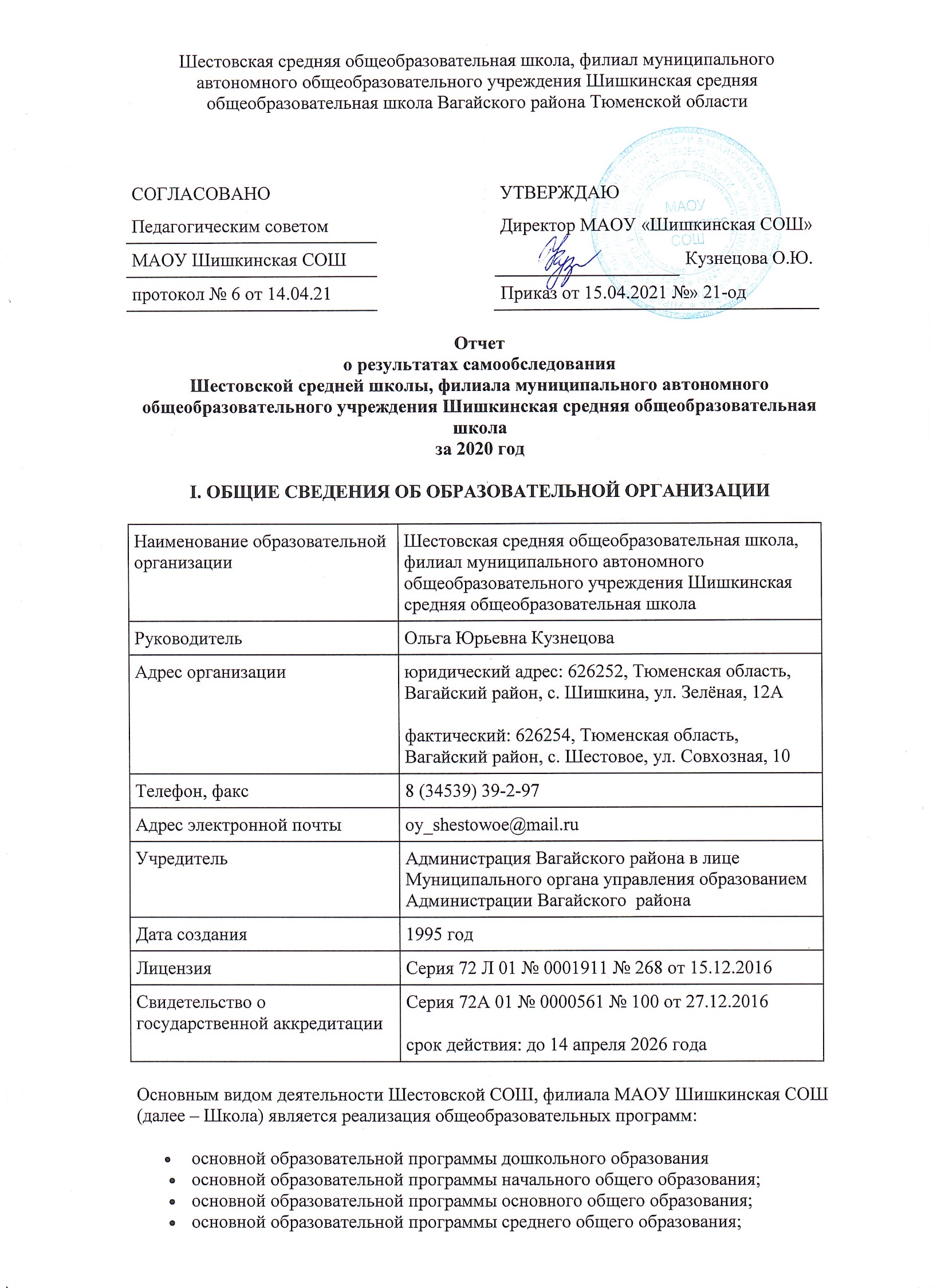 адаптированной  основной образовательной программы начального общего образования для детей с тяжёлыми нарушениями речи;адаптированной программы для слабовидящих детей в условиях общеобразовательных классов;адаптированной программы для детей с умственной отсталостью в условиях общеобразовательных классов.Также Школа реализует образовательные программы дополнительного образования детей. Школа расположена в центре с. Шестовое. Шестовская школа  основана в году. Здание школы  кирпичное, одноэтажное. 2 здания: 1 строение (учебная мастерская, ГКП, начальная школа, тренажёрный зал, спортивный зал) Размерами 42,22*13,7,  высотой 3,40. Общая площадь здания составляет 646,6 кв.м.. Здание средней школы (библиотека, учебные кабинеты 5- 11 кл.) размерами 43,85 *16,65, высотой 3,35. общая площадь здания составляет 730,1 кв.м. Площадь  участка составляет 13007,0 кв.м.  Семьи  обучающихся проживают  и в с. Ушаково, д. Степановка. Организован ежедневный подвоз из с. Ушаково. 2 обучающиеся из д. Степановка проживают в пришкольном интернате. II. ОСОБЕННОСТИ УПРАВЛЕНИЯУправление осуществляется на принципах единоначалия и самоуправления.Таблица 1. Органы управления, действующие в ШколеДля осуществления учебно-методической работы в Школе педагоги входят в  состав предметных методических объединения, организованных на базе МАОУ Шишкинская СОШ:общих гуманитарных  дисциплин;естественно-научных и математических дисциплин;объединение педагогов начального образования.III. ОЦЕНКА ОБРАЗОВАТЕЛЬНОЙ ДЕЯТЕЛЬНОСТИДошкольное образование            Образовательная деятельность в ГКП организована в соответствии с Федеральным законом от 29.12.2012 № 273-ФЗ «Об образовании в Российской Федерации», ФГОС дошкольного образования, СП 2.4.3648-20 «Санитарно-эпидемиологические требования к организациям воспитания и обучения, отдыха и оздоровления детей и молодежи».Образовательная деятельность ведется на основании утвержденной основной образовательной программы дошкольного образования, которая составлена в соответствии с ФГОС дошкольного образования с учетом примерной образовательной программы дошкольного образования, санитарно-эпидемиологическими правилами и нормативами.           Группа кратковременного пребывания размещается в здании Шестовской СОШ,            филиал    МАОУ Шишкинская СОШЦель деятельности ГКП– осуществление образовательной деятельности по
реализации образовательных программ дошкольного образования.Предметом деятельности  является формирование общей культуры, развитие физических, интеллектуальных, нравственных, эстетических и личностных качеств, формирование предпосылок учебной деятельности, сохранение и укрепление здоровья воспитанников.Режим работы ГКП Шестовской СОШРабочая неделя – пятидневная, с понедельника по пятницу. Длительность пребывания детей в группе – 4 часа. Режим работы групп – с 09:00 до 13:00.Шестовская СОШ предоставляет услуги дошкольного образования в двух формах: консультационно- методический пункт (КМП) для детей от 1, 6 лет до 3 лет и  группа кратковременного пребывания (ГКП) для детей от 3 лет до поступления.В 2020 году  для освоения основной образовательной программы дошкольного образования в условиях самоизоляции было предусмотрено проведение занятий в двух форматах – онлайн и просмотр занятий на облачных сервисах Яндекс, Mail, Google, YouTube. Для общения с родителями созданы группы в мессенджерах ВК, в Viber/Воспитательная работаЧтобы выбрать стратегию воспитательной работы, в 2020 году проводился анализ состава семей воспитанников.Характеристика семей по составуХарактеристика семей по количеству детейВоспитательная работа строится с учетом индивидуальных особенностей детей, с использованием разнообразных форм и методов, в тесной взаимосвязи воспитателя  и родителей. Детям из неполных семей уделяется большее внимание в первые месяцы после зачисления.В течении 2020 года воспитанники приняли участие в конкурсах на школьном и муниципальном уровнях:Конкурс поделок «Символ года- Белая крыса»Выставка поделок «Сказка выросла на грядке»Физкультурно-экологический праздник «Сбор урожая»Конкурс чтецов «Все на земле от материнских рук»Смотр- конкурс «Лучшее оформление группы к Новому году «Зимняя сказка»III. Оценка содержания и качества подготовки воспитанниковУровень развития детей анализируется по итогам педагогической диагностики. Формы проведения диагностики:диагностические занятия (по каждому разделу программы);диагностические срезы;наблюдения, итоговые занятия.Разработаны диагностические карты готовности детей старшего дошкольного возраста к обучению в школе. Диагностика включает анализ уровня развития воспитанников в рамках целевых ориентиров дошкольного образования и качества освоения образовательных областей. Так, результаты  на конец 2020 года выглядят следующим образом:Начальное, основное, среднее  образованиеОбразовательная деятельность организуется в соответствии с Федеральным законом от 29.12.2012 № 273-ФЗ «Об образовании в Российской Федерации», ФГОС начального общего, основного общего и среднего общего образования, СанПиН 2.4.2.2821-10 «Санитарно-эпидемиологические требования к условиям и организации обучения в общеобразовательных учреждениях», основными образовательными программами по уровням образования, включая учебные планы, календарные учебные графики, расписанием занятий.Учебный план 1–4-х классов ориентирован на четырехлетний нормативный срок освоения основной образовательной программы начального общего образования (реализация ФГОС НОО), 5–9-х классов – на пятилетний нормативный срок освоения основной образовательной программы основного общего образования (реализация ФГОС ООО), 10–11-х классов – на двухлетний нормативный срок освоения образовательной программы среднего общего образования (БУП 2004), а с начала 2020-2021 учебного года 10 класс (ФГОС СОО). Обучающиеся 11 классов завершают обучение по основной общеобразовательной программе среднего общего образования по ФКГОС ОО.Форма обучения: очная.Язык обучения: русский.Таблица 2. Режим образовательной деятельностиНачало учебных занятий – 9 ч. 00 мин.Об антикоронавирусных мерахВ 2020 году на сайте ОО были размещены документы о работе Школы в новых особых условиях, регламентирующие функционирование ОО в условиях коронавирусной инфекции. В перечень вошли документы вышестоящих организаций и ведомств, а также новые и измененные внутренние локальные нормативные акты Школы.Таблица 3. Перечень документов, регламентирующий функционирование Школы в условиях коронавирусной инфекцииТаблица 4. Общая численность обучающихся, осваивающих образовательные программы в 2020 годуВсего в 2020 году в образовательной организации получали образование 68 обучающихся.Школа реализует следующие образовательные программы:основная образовательная программа начального общего образования;основная образовательная программа основного общего образования;образовательная программа среднего общего образования.адаптированной  основной образовательной программы начального общего образования для детей с тяжёлыми нарушениями речи;адаптированной программы для слабовидящих детей в условиях общеобразовательных классов;адаптированной программы для детей с умственной отсталостью в условиях общеобразовательных классов.Профили обученияШкола  в 2019–2020 году не работала по ФГОС СОО. Учащиеся 10-х и 11-х классов обучались по учебному плану (БУП 2004). Школа в 2020 – 2021  году начала работать по ФГОС СОО. Для учащихся 10-го класса с 01.09.2020 года  выбран универсальный профиль. В 2020–2021 году с учетом запросов учащихся, на основании анкетирования, в целях сохранения контингента учащихся предложен учебный план универсального профиля. На углубленном уровне предметы не изучаются.Обучающиеся с ограниченными возможностями здоровьяШкола реализует следующие АООП:Адаптированная основная общеобразовательная программа начального общего образования обучающихся с тяжелыми нарушениями речи (вариант 5.1).Категории обучающихся с ограниченными возможностями здоровья:с тяжелыми нарушениями речи – 1 (1, 4 %);Адаптированная основная общеобразовательная программа основного общего образования обучающихся с умственной отсталостью (вариант 9.1).с умственной отсталостью – 2 (2, 7 %)Адаптированная основная общеобразовательная программа основного общего образования обучающихся для слабовидящих (вариант 4.2).слабовидящий – 1 (1,4%) В Школе созданы специальные условия для получения образования обучающимися с ОВЗ, на основе  адаптированных основных образовательных программ и СанПиН:общеобразовательные классы, где ребенок с ОВЗ обучается совместно с обучающимися без ограничений возможностей здоровья по индивидуальной адаптированной образовательной программе.На начало 2020/21 учебного года в Школе обучаются 4 ребёнка с ОВЗ.Внеурочная деятельностьОрганизация внеурочной деятельности соответствует требованиям ФГОС. Структура программ внеурочной деятельности в соответствии с ФГОС включает:содержание курса внеурочной деятельности; результаты освоения курса внеурочной деятельности;тематическое планирование.       Все программы по внеурочной деятельности имеют аннотации и размещены на официальном сайте Школы.Формы организации внеурочной деятельности включают: кружки, секции, летний лагерь.Реализация программ внеурочной деятельности в период временных ограничений, связанных с эпидемиологической ситуацией 2020 года, проводилась с использованием дистанционных образовательных технологий.Весна 2020. Все курсы внеурочной деятельности  реализовывались в дистанционном формате:были внесены изменения в положение о внеурочной деятельности, в рабочие программы курсов и скорректировано КТП;составлено расписание занятий в режиме онлайн на каждый учебный день в соответствии с образовательной программой и планом внеурочной деятельности по каждому курсу, предусматривая дифференциацию по классам и время проведения занятия не более 30 минут;проводилось обязательное информирование обучающихся и их родителей об изменениях в планах внеурочной деятельности.Осень 2020. В первой четверти 2020–2021 учебного года занятия по внеурочной деятельности проводились в традиционном очном формате. Со второй четверти – в гибридном формате с учетом эпидемиологической обстановки и переводом отдельных классов на дистанционное обучение по предписанию Роспотребнадзора. В очной форме проводились занятия внеурочной деятельности, которые невозможно вынести на дистант: спортивно-оздоровительные программы и курсы некоторых других направлений, которые требуют очного взаимодействия. В план внеурочной деятельности ОО были включены блоки курсов для обучающихся не только начальной, основной, но и средней школы, так как осенью 2020 года 10-е классы перешли на ФГОС СОО.Вывод: выявленные проблемы не повлияли на качество организации внеурочной деятельности. Благодаря внесению необходимых изменений учебный план по внеурочной деятельности выполнен в полном объеме, в основном удалось сохранить контингент учеников.Воспитательная работаВоспитательная работа в Школе осуществляется по следующим направлениям: гражданско-патриотическое воспитание;духовно-нравственное воспитание;здоровьесберегающее воспитание;общеинтеллектуальное воспитание;общекультурное воспитание;экологическое воспитание;профилактическое воспитание;работа с родителями;внеурочная деятельность;СамоуправлениеВо втором полугодии 2019/20 учебного года классными руководителями использовались различные формы работы с обучающимися и их родителями:тематические классные часы (дистанционно);участие в творческих конкурсах: конкурсы рисунков, фотоконкурсы, конкурс чтецов (дистанционно);участие в интеллектуальных конкурсах, олимпиадах (дистанционно);индивидуальные беседы с учащимися (дистанционно);индивидуальные беседы с родителями (дистанционно);родительские собрания (дистанционно).На начало 2020/21 учебного года в Школе сформировано 22 общеобразовательных класса. Классными руководителями 1–11-х классов составлены годовые планы воспитательной работы с классами в соответствии с планом воспитательной работы Школы.Воспитательная работа в условиях перехода на дистанционное обучение Постановлением главного санитарного врача от 30.06.2020 № 16 «Об утверждении санитарно-эпидемиологических правил СП 3.1/2.4.3598-20 "Санитарно-эпидемиологические требования к устройству, содержанию и организации работы образовательных организаций и других объектов социальной инфраструктуры для детей и молодежи в условиях распространения новой коронавирусной инфекции (COVID-19)"» массовые мероприятия в образовательных организациях запрещены до 01.01.2022. В сложившейся ситуации школьные и классные воспитательные мероприятия в сентябре и начале октября проводились классными руководителями в своих классах. Таблица 5.Общие выводы об итогах воспитательной работы и задачи на следующий учебный год Исходя из анализа воспитательной работы, необходимо отметить, что в целом поставленные задачи воспитательной работы на учебный год можно считать решенными, цели - достигнутыми.  Школа принимает участие в различных  районных, областных конкурсах, фестивалях. Наша школа вошла в «Топ – 10» по участию в различных мероприятиях, посвящённых Году Памяти и Славы и заняла 1 место среди школ Вагайского района.  Организованы  кружки и секции различной направленности. Организована  работа органов ученического самоуправления. На основе тех проблем, которые проявились в процессе работы, можно сформулировать задачи следующий учебный год.1. Организовывать работу по интеграции урочной и внеурочной деятельности. 2. Развивать систему работы с родителями и общественностью. 3. Активизировать участие детей в конкурсах, фестивалях разного уровня. 4. Создать систему мониторинга результатов воспитательной деятельности в частности. 5. Усилить работу по экологическому воспитанию детей. 6. Активизация школьного самоуправления.Дополнительное образованиеВесна 2020. Все программы дополнительного образования общеинтеллектуального, общекультурного, спортивного направления) направлений реализовывались в дистанционном формате:были внесены изменения  в рабочие программы курсов и скорректировано КТП;сформировано расписание занятий на каждый учебный день в соответствии с образовательной программой и программами дополнительного образования, предусматривая дифференциацию по классам и время проведения занятия не более 30 минут;проводилось обязательное информирование обучающихся и их родителей об изменениях в программах ДО.социального, духовно-нравственного (кроме физкультурно-Осень 2020. В первой четверти 2020–2021 учебного года занятия по программам ДО проводились в традиционном очном формате. Со второй четверти – в гибридном формате с учетом эпидемиологической обстановки и переводом отдельных классов на дистанционное обучение по предписанию Роспотребнадзора. В очной форме проводились занятия, которые требуют очного взаимодействия. Например, спортивные секции и  кружки.Вывод: благодаря внесению необходимых изменений программы дополнительного образования выполнены в полном объеме, в основном удалось сохранить контингент учеников.IV. СОДЕРЖАНИЕ И КАЧЕСТВО ПОДГОТОВКИВ 2020 году ввиду особых условий промежуточная аттестация 9-х, 11-х классов проводилась по учебным предметам без аттестационных испытаний, поэтому обучающимся всех уровней образования итоговые отметки выставили по текущей успеваемости.Проведен анализ успеваемости и качества знаний по итогам 2019–2020 учебного года.Таблица 6. Статистика показателей за 2019–2020 годПриведенная статистика показывает, что стабильная динамика успешного освоения основных образовательных программ сохраняется, при этом стабильно растет количество обучающихся Школы.В Школе отсутствует профильное  и углублённое обучение предметов.Краткий анализ динамики результатов успеваемости и качества знанийТаблица 7. Результаты освоения учащимися программ начального общего образования по показателю «успеваемость» в 2020 учебном годуЕсли сравнить результаты освоения обучающимися программ начального общего образования по показателю «успеваемость» в 2019 году с результатами освоения учащимися программ начального общего образования по показателю «успеваемость» в 2020 году, то можно отметить, что процент учащихся, окончивших на «4» и «5», снизился  на 2 процента (в 2019-м был 69%).Таблица 8. Результаты освоения учащимися программ основного общего образования по показателю «успеваемость» в 2020 годуЕсли сравнить результаты освоения обучающимися программ основного общего образования по показателю «успеваемость» в 2020 году с результатами освоения учащимися программ основного общего образования по показателю «успеваемость» в 2020 году, то можно отметить, что процент учащихся, окончивших на «4» и «5», снизился на 3  процента (в 2019-м был 28%)Таблица 9. Результаты освоения программ среднего общего образования обучающимися 10-х, 11-х классов по показателю «успеваемость» в 2020 годуРезультаты освоения учащимися программ среднего общего образования по показателю «успеваемость» в 2020 учебном году снизился  на 5 процентов (в 2019-м количество обучающихся, которые окончили полугодие на «4» и «5», было 45%).Результаты ГИАОсобенности проведения ГИА в 2020 году были обусловлены мероприятиями, направленными на обеспечение санитарно-эпидемиологического благополучия населения и предотвращение распространения новой коронавирусной инфекции (COVID-19).Таблица 10. Общая численность выпускников 2019–2020 учебного годаВыпускники 9-го класса 2020 года – это первые выпускники, получившие образование в соответствии с требованиями ФГОС ООО, утвержденного приказом Минобрнауки от 17.12.2010 № 1897.Государственная итоговая аттестация выпускников 11-го класса в формате ЕГЭ проводилась в соответствии с расписанием ГИА в 2020 году в основной период с 3 по 23 июля.Результаты 9-х классов представим в таблице.Таблица 11. Итоговые результаты выпускников на уровне основного общего образованияВ 2019–2020 учебном году выпускники 9-х классов получили аттестаты об основном общем образовании на основании приказа Минобрнауки от 11.06.2020 № 295 «Об особенностях заполнения и выдачи аттестатов об основном общем и среднем общем образовании в 2020 году».Оценки в аттестатах выставлены как среднее арифметическое четвертных отметок за 9-й класс целыми числами в соответствии с правилами математического округления.Результаты 11-х классов: В 2020 году условием получения аттестата был «зачет» по итоговому сочинению. Итоговое сочинение было проведено 04.12.2019.По результатам проверки все 5 обучающихся получили «зачет».Аттестат получили все выпускники. Количество обучающихся, получивших в 2019/20 учебном году аттестат о среднем общем образовании с отличием, – __0_ человек, что составило __0_ процентов от общей численности выпускников.ЕГЭ в 2020 году сдавали только те выпускники, которые собираются поступать в вузы.Из выпускников Школы, кто получил аттестат, ЕГЭ сдавали 2 человек (40%).Таблица 13. Выбор предметов для сдачи ЕГЭО количестве претендентов на медаль «За особые успехи в учении»Таблица 14. Количество медалистовТаблица 15. Получили медаль «За особые успехи в учении» в 2019–2020 учебном годуОб итогах сдачи обязательных экзаменовПрофильный уровень по математике. Минимальный порог – 27 балловТаблица 16. Результаты по математике (профильный уровень)Русский язык. Проходной балл – 36 балловТаблица 17. Результаты по русскому языкуОбщая успеваемость – 100 процентов, средний балл – 62 процентов.Таблица 18. Средний тестовый балл ЕГЭ по математике и русскому языку за три года Анализ результатов ЕГЭ в 11-м классе по обязательным предметам позволяет сделать вывод, что в этом учебном году вырос средний тестовый балл по профильной математике (на 29%) и по русскому языку (на 3%).Выводы:Обучающиеся показали 100%-ную успеваемость по результатам ЕГЭ в основном по всем предметам.Хорошие и высокие результаты (средний балл выше 50) набрали по результатам ЕГЭ по всем предметам.Результаты регионального мониторингаДиагностические работы 10 класс В рамках реализации Государственной программы Тюменской области  «Основные направления основные направления развития образования и науки до 2020 года», с целью организации контроля качества образования в ОО были проведены диагностические работы в 10 классе (проверочные работы в формате ОГЭ) по русскому языку и математике и предметам по выбору: Результаты ВПРВесна 2020. Всероссийские проверочные работы, проведение которых было запланировано на весну 2020 года, не проводились из-за сложной эпидемиологической ситуации.Осень 2020. Всероссийские проверочные работы проводились в течение 1 четверти, согласно графика: Активность и результативность участия в олимпиадахВ 2020 году проанализированы результаты участия обучающихся Школы в олимпиадах и конкурсах всероссийского, регионального, муниципального и школьного уровней.Осень 2020 года, ВсОШ. В 2020/21 году в рамках ВсОШ прошли школьный и муниципальный этапы. Анализируя результаты двух этапов, можно сделать вывод, что количественные показатели изменились по сравнению с прошлым учебным годом, наблюдается увеличение числа участников школьного этапа. И качественные стали незначительно, но выше. По результатам муниципального этапа 1 обучающий (10 кл.) принял участие в региональном этапе (биологии).В 2020 году был проанализирован объем участников дистанционных конкурсных мероприятий разных уровней. Дистанционные формы работы с учащимися, создание условий для проявления их познавательной активности позволили принимать активное участие в дистанционных конкурсах регионального, всероссийского и международного уровней. Результат – положительная динамика участия в олимпиадах и конкурсах исключительно в дистанционном формате.V. ВОСТРЕБОВАННОСТЬ ВЫПУСКНИКОВТаблица 19. Востребованность учениковВ 2020 году уменьшилось число выпускников 9-го класса, которые продолжили обучение в других профессиональных общеобразовательных организациях региона. Количество выпускников 11 класса, поступающих в вузы, снизилось по сравнению с прошлыми годами.VI. ОЦЕНКА ФУНКЦИОНИРОВАНИЯ ВНУТРЕННЕЙ СИСТЕМЫ ОЦЕНКИ КАЧЕСТВА ОБРАЗОВАНИЯС целью снижения напряженности среди родителей по вопросу дистанта в 2020 году на сайте ОО была размещена соответствующая информация об организации дистанционного обучения. Была предложена анкета «Обеспеченность компьютерами, гаджетами» Результаты анализа анкетирования показали, что семьи в целом могут  обеспечить необходимым оборудованием детей в период дистанта. Родителям  своевременно предоставлялась информация по всем вопросам, касающимся дистанционного обучения. Наблюдалась положительная динамика взаимодействия школы и родителей.  Этому способствовала работа по обеспечению открытости материалов методического и психолого-педагогического характера по вопросам роли родителей в создании необходимых условий для обучения учащихся в случае временного их перевода на обучение с применением дистанционных и электронных форм.VII. ОЦЕНКА КАДРОВОГО ОБЕСПЕЧЕНИЯВ целях повышения качества образовательной деятельности в Школе проводится целенаправленная кадровая политика, основная цель которой – обеспечение оптимального баланса процессов обновления и сохранения численного и качественного состава кадров в его развитии в соответствии с потребностями Школы и требованиями действующего законодательства.Основные принципы кадровой политики направлены:на сохранение, укрепление и развитие кадрового потенциала;создание квалифицированного коллектива, способного работать в современных условиях;повышение уровня квалификации персонала.На период самообследования в Школе работают 13 педагогических работника, из них 12 педагогов, 1 воспитатель ГКП.  Из них 8 человек имеют высшее образование, 5 человек имеют среднее специальное образование. Результаты анализа данных по применению педагогами информационных и дистанционных технологий в образовательной деятельности – урочной, внеурочной и дополнительном образовании – показали, что интенсивность их применения выпала на период перехода в дистанционный режим при распространении коронавирусной инфекции, что является закономерным. Анализ ситуации в Школе показал, что педагогам   хватает компетенций для подготовки к дистанционным занятиям, хотя  следует отметить, что педагоги ранее не практиковали такую форму обучения и у них не было никакого опыта для ее реализации.Однако необходимо  проводить планомерную работу по совершенствованию ИКТ-компетенций у педагогов Школы в рамках корпоративного обучения, опыт работы в формате дистанционного обучения показал, что  отсутствует  системный подход и требует проработки, в том числе и планирования работы по обучению педагогов.Вывод: в связи с выявленными проблемами в системе работы с кадрами методисту  необходимо проработать вопрос с заместителем директора по УВР школы держать на контроле профессиональную переподготовку педагогов по вопросам дистанционного обучения, ИКТ-компетенций.VIII. ОЦЕНКА УЧЕБНО-МЕТОДИЧЕСКОГО И БИБЛИОТЕЧНО-ИНФОРМАЦИОННОГО ОБЕСПЕЧЕНИЯОбщая характеристика:объем библиотечного фонда – 11973 единица;книгообеспеченность – 100 процентов;обращаемость – 920 единиц в год;объем учебного фонда – 1558 единица.Фонд библиотеки формируется за счет федерального, областного, местного бюджетов.Таблица 20. Состав фонда и его использованиеФонд библиотеки соответствует требованиям ФГОС, учебники фонда входят в федеральный перечень, утвержденный приказом Минпросвещения от 28.12.2018 № 345.В библиотеке имеются электронные образовательные ресурсы – 40 дисков,  мультимедийные средства (презентации, электронные энциклопедии, дидактические материалы) – 5.Средний уровень посещаемости библиотеки – 5 человек в день.На официальном сайте Школы есть страница библиотеки с информацией о работе и проводимых мероприятиях библиотеки Школы.Оснащенность библиотеки учебными пособиями достаточная. Фонд дополнительной литературы оцифрован полностью. Финансирование библиотеки на закупку периодических изданий и обновление фонда художественной литературы, осуществляет МАОУ Шишкинская СОШ.IX. ОЦЕНКА МАТЕРИАЛЬНО-ТЕХНИЧЕСКОЙ БАЗЫМатериально-техническое обеспечение Школы позволяет реализовывать в полной мере образовательные программы. В Школе оборудованы 11 учебных кабинетов, 6 из них оснащен современной мультимедийной техникой:кабинет  физики;кабинет химии, биологии;кабинет начальных классов; компьютерный класс;Кабинет русского языка и литературы;кабинет географии;В  здании оборудованы спортивный и тренажёрный залы; оборудованы столовая и пищеблок.Анализ материально-технического обеспечения Школы показал наибольшие нарекания со стороны участников образовательных отношений в период работы Школы в дистанционном режиме – к материально-техническому обеспечению образовательного процесса в режиме онлайн. При этом педагоги на уровне выше среднего оценивают готовность материально-технической базы Школы для обучения в традиционном формате. И  стоит отметить, что материально-техническая база Школы частично готова к реализации программ в дистанционном или смешанном формате. Обозначенные проблемы в материально-техническом обеспечении образовательного процесса в дистанционном или смешанном формате требуют тщательного изучения потребности Школы в материально-технических ресурсах. Для чего администрацией будет подготовлен отчет по оснащенности Школы и план развития цифровой среды.РЕЗУЛЬТАТЫ АНАЛИЗА ПОКАЗАТЕЛЕЙ ДЕЯТЕЛЬНОСТИ ОРГАНИЗАЦИИДанные приведены по состоянию на 31 декабря 2020 года.ПОКАЗАТЕЛИ ДЕЯТЕЛЬНОСТИ ДОШКОЛЬНОЙ ОБРАЗОВАТЕЛЬНОЙ ОРГАНИЗАЦИИ,ПОДЛЕЖАЩЕЙ САМООБСЛЕДОВАНИЮПОКАЗАТЕЛИДЕЯТЕЛЬНОСТИ ОБРАЗОВАТЕЛЬНОЙ ОРГАНИЗАЦИИ,ПОДЛЕЖАЩЕЙ САМООБСЛЕДОВАНИЮ* Расчет среднего балла ГИА по русскому языку невозможен, поскольку ГИА в 2020 году не проводилась на основании приказа Минпросвещения и Рособрнадзора от 11.06.2020 № 293/650 «Об особенностях проведения государственной итоговой аттестации по образовательным программам основного общего образования в 2020 году».Анализ показателей указывает на то, что Школа имеет достаточную инфраструктуру, которая соответствует требованиям СанПиН 2.4.2.2821-10 «Санитарно-эпидемиологические требования к условиям и организации обучения в общеобразовательных учреждениях» и позволяет реализовывать образовательные программы в полном объеме в соответствии с ФГОС общего образования.Школа укомплектована достаточным количеством педагогических и иных работников, которые имеют высокую квалификацию и регулярно проходят повышение квалификации, что позволяет обеспечивать стабильные качественные результаты образовательных достижений обучающихся.Несмотря на значительное число кружков, в школе отсутствует кружковая деятельность интеллектуального направления, предназначенная для занятий с высокомотивированными детьми, направленная на подготовку учащихся  к конкурсам, в том числе  исследовательского характера, олимпиадам, проверочным работам. В связи с этим необходимо пересмотреть подходы к внеурочной деятельности.В Школе в недостаточной степени организована работа с одаренными детьми, индивидуализация учебной и воспитательной деятельности носит не систематический характер, нет научного общества обучающихся, не ведется целенаправленная подготовка обучающихся к олимпиадам различного уровня, начиная с начальной школы. В связи с этим, необходимо разработать программу работы с мотивированными детьми, проводить индивидуальные занятия и консультации  с использованием очной и дистанционных форматов, применять сетевое взаимодействие, он-лайн платформы, внеурочную деятельность.  Для повышения качества образования администрации Школы и педагогическому коллективу необходимо применять современные формы обучения, повышать мотивацию обучающихся.  В настоящее время значительная  часть родительской общественности занимает пассивную позицию в отношении к школе, не осознавая себя в роли потребителей образовательных услуг, что снижает внешнюю мотивацию обучения обучающихся. Поэтому требуется активизация работы с родителями..Наименование органаФункцииДиректорКонтролирует работу и обеспечивает эффективное взаимодействие структурных подразделений организации, утверждает штатное расписание, отчетные документы организации, осуществляет общее руководство ШколойУправляющий советРассматривает вопросы:развития образовательной организации;финансово-хозяйственной деятельности;материально-технического обеспеченияПедагогический советОсуществляет текущее руководство образовательной деятельностью Школы, в том числе рассматривает вопросы:развития образовательных услуг;регламентации образовательных отношений;разработки образовательных программ;выбора учебников, учебных пособий, средств обучения и воспитания;материально-технического обеспечения образовательного процесса;аттестации, повышения квалификации педагогических работников;координации деятельности методических объединенийОбщее собрание работниковРеализует право работников участвовать в управлении образовательной организацией, в том числе:участвовать в разработке и принятии коллективного договора, Правил трудового распорядка, изменений и дополнений к ним;принимать локальные акты, которые регламентируют деятельность образовательной организации и связаны с правами и обязанностями работников;разрешать конфликтные ситуации между работниками и администрацией образовательной организации;вносить предложения по корректировке плана мероприятий организации, совершенствованию ее работы и развитию материальной базыСостав семьиКоличество семейКоличество детейПроцент от общего количества семей воспитанниковПолная7850 %Неполная с матерью7850 %Неполная с отцом000Оформлено опекунство000Всего семей1416100Количество детей в семьеКоличество семейПроцент от общего количества семей воспитанниковОдин ребенок214 %Два ребенка214 %Три ребенка и более1071 %Всего семей14100Показатели Уровень овладения необходимыми навыками и умениями по образовательным областямУровень овладения необходимыми навыками и умениями по образовательным областямУровень овладения необходимыми навыками и умениями по образовательным областямУровень овладения необходимыми навыками и умениями по образовательным областямУровень овладения необходимыми навыками и умениями по образовательным областямПоказатели Социальное развитиеФизическое
развитиеПознавательное
развитие Речевое
развитиеХудожественно-эстетическое развитиеИтоговый показатель по каждому ребенку (среднее значение)9,69,628109 КлассыКоличество сменПродолжительность урока (мин.)Количество учебных дней в неделюКоличество учебных недель в году11Ступенчатый режим:35 минут (сентябрь–декабрь);40 минут (январь–май)5332–11145534Период Название локального актаМарт–май 2020Рекомендации Минпросвещения «Об организации образовательного процесса в 2019/20 учебном году в условиях профилактики и предотвращения распространения новой коронавирусной инфекции в организациях, реализующих основные образовательные программы дошкольного и общего образования» (приложение 1 к письму Минпросвещения от 08.04.2020 № ГД-161/04)Март–май 2020Методические рекомендации о реализации образовательных программ начального общего, основного общего, среднего общего образования, образовательных программ среднего профессионального образования и дополнительных общеобразовательных программ с применением электронного обучения и дистанционных образовательных технологий Минпросвещения от 19.03.2020Март–май 2020Основные образовательные программыМарт–май 2020Положение об электронном обучении и использовании дистанционных образовательных технологий при реализации образовательных программМарт–май 2020Положение о текущем контроле и промежуточной аттестацииМарт–май 2020Приказ о переходе на дистанционное обучение в связи с коронавирусомМарт–май 2020Приказ о внесении изменений в ООП НОО и ООО в связи с пандемией коронавирусаМарт–май 2020Приказ о преодолении отставания по учебным предметам в связи с пандемией коронавирусаАвгуст–декабрь 2020Приказ об организации работы Шестовской СОШ по требованиям СП 3.1/2.4.3598–20Приказ об организованном начале 2020/2021 учебного годаПериод Название локального актаСсылка на сайт ООАпрель-майПоложение об электронном обучении и использовании дистанционных образовательных технологий при реализации образовательных программhttp://schsosch.vagayobr.ru/wp-content/uploads/2020/12/Положение-о-дистанционном-обучении.pdfАпрель-майПоложение о текущем контроле и промежуточной аттестацииhttp://schsosch.vagayobr.ru/wp-content/uploads/2019/07/положение-о-текущем-контроле.docxАпрель-майПриказ о переходе на дистанционное обучение в связи с коронавирусомhttp://shestovoe.vagayobr.ru/wp-content/uploads/2015/09/приказ-о-переходе-на-дистанционное-обучение.pdfОсновные образовательные программыhttp://shestovoe.vagayobr.ru/?page_id=28Название образовательной программыЧисленность обучающихсяОсновная образовательная программа начального общего образования18Основная образовательная программа основного общего образования40Основная общеобразовательная программа среднего общего образования10Направление воспитательной работыФормы организации деятельностиУровень (школьный, городской, региональный, всероссийский )Количество мероприятийКлассыОхват обучающихся и/или родителейРезультаты участия (если подразумеваются)Электронные ресурсы (цифровые платформы, каналы, ссылки на сайты и т.д.)Гражданско-патриотическое Акция, флешмоб, конкурс, проект, челленджШкольный, муниципальный, региональный, всероссийский151-11100%Диплом победителя III степени,диплом участника II степени,грамота за 3 место, грамоты за участие.http://vagayobr.ru/https://vk.com/club171270225Нравственное и духовноеАкция, челленджШкольный41-11100%-http://vagayobr.ru/https://vk.com/club171270225Трудовое и профориентационноеПамятки, демонстрацияШкольный31-11100%-http://vagayobr.ru/https://vk.com/club171270225ИнтеллектуальноеКонкурс, акцияШкольный71-11100%-http://vagayobr.ru/https://vk.com/club171270225ЗдоровьесберегающееАкция, флешмоб, демонстрацияШкольный51-11100%-http://vagayobr.ru/https://vk.com/club171270225Социокультурное и медиакультурноеАкция, конкурсШкольный31-11100%-http://vagayobr.ru/https://vk.com/club171270225Культуро-творческое и эстетическоеАкцияШкольный61-11100%грамотаhttp://vagayobr.ru/https://vk.com/club171270225Правовое и культура безопасностиИнструктаж, флешмобШкольный51-11100%-http://vagayobr.ru/https://vk.com/club171270225ЭкологическоеАкцияШкольный31-11100%сертификатhttp://vagayobr.ru/https://vk.com/club171270225Взаимодействие с родителямиДемонстрация, памяткиШкольный101-11100%-http://vagayobr.ru/https://vk.com/club171270225Социально-психологическое сопровождениеДемонстрация, памяткиШкольный31-11100%-http://vagayobr.ru/https://vk.com/club171270225№ п/пПараметры статистики2019/20 учебный год1Количество детей, обучавшихся на конец учебного года (для 2019/20), в том числе:581– начальная школа181– основная школа401– средняя школа102Количество учеников, оставленных на повторное обучение:–2– начальная школа–2– основная школа–2– средняя школа–3Не получили аттестата:–3– об основном общем образовании–3– о среднем общем образовании–4Окончили Школу с аттестатом особого образца:-4– в основной школе-4– в средней школе-КлассыВсего учащихсяИз них успеваютИз них успеваютОкончили годОкончили годОкончили годОкончили годНе успеваютНе успеваютНе успеваютНе успеваютПереведены условноПереведены условноКлассыВсего учащихсяИз них успеваютИз них успеваютВсегоВсегоОкончили годОкончили годИз них н/аИз них н/аКлассыВсего учащихсяКоличество%с отметками «4» и «5»%с отметками «5»%Количество%Количество%Количество%233100133000000003551004800000000044410037500000000Итого121210086700000000КлассыВсего учащихсяИз них успеваютИз них успеваютОкончили годОкончили годОкончили годОкончили годНе успеваютНе успеваютНе успеваютНе успеваютПереведены условноПереведены условноКлассыВсего учащихсяИз них успеваютИз них успеваютВсегоВсегоОкончили годОкончили годИз них н/аИз них н/аКлассыВсего учащихсяКоличество%с отметками «4» и «5»%с отметками «5»%Количество%Количество%Количество%59910000000000006991004440000000077710011400000000833100267000000009121210032500000000Итого4040100102500000000КлассыВсего учащихсяИз них успеваютИз них успеваютОкончили годОкончили годОкончили годОкончили годНе успеваютНе успеваютНе успеваютНе успеваютПереведены условноПереведены условноКлассыВсего учащихсяИз них успеваютИз них успеваютВсегоВсегоОкончили годОкончили годИз них н/аИз них н/аКлассыВсего учащихсяКоличество%с отметками «4» и «5»%с отметками «5»%Количество%Количество%Количество%105510000000000011551003600000000Итого101010033000000009-е классы11-е классыОбщее количество выпускников125Количество обучающихся на семейном образовании00Количество обучающихся с ОВЗ30Количество обучающихся, получивших «зачет» за итоговое собеседование/ сочинение95Количество обучающихся, не допущенных к ГИА00Количество обучающихся, получивших аттестат95Количество обучающихся, проходивших процедуру ГИА02Критерии2017–20182017–20182018–20192018–20192019–20202019–2020КритерииКол-во%Кол-во%Кол-во%Количество 9-х классов всего111Количество выпускников 9-х классов всего4912Количество выпускников 9-х классов, успевающих по итогам учебного года на «5»000Количество выпускников 9-х классов, успевающих по итогам учебного года на «4» и «5»125%111%333%Количество выпускников 9-х классов, допущенных к государственной (итоговой) аттестации41009100--Количество выпускников 9-х классов, не допущенных к государственной (итоговой) аттестации000000Количество выпускников 9-х классов, проходящих государственную (итоговую) аттестацию в режиме ГВЭ000000Учебные предметы11 % от общего количестваРусский язык240 %Физика0Математика (профиль)120 %Химия0Биология0История0Обществознание120 %Английский язык0Информатика0География0Литература0ЗОЛОТОЗОЛОТОЗОЛОТОЗОЛОТОЗОЛОТОЗОЛОТО201520162017201820192020100000№ п/пФ. И. О. выпускникаКлассКлассный руководитель1нетКласс/Ф. И. О. учителяВсего в классеУчаствовало в ЕГЭНе набрали Min балл (Ф. И.)Max балл (Ф. И. – кол-во баллов)Средний тестовый балл11 Желнина А.П.510074Итого по Школе:110074Класс/Ф. И. О. учителяВсего в классеУчаствовало в ЕГЭНе набрали Min балл (Ф. И.)Max балл (Ф. И. – кол-во баллов)Средний тестовый балл11. Кокшарова О.А.5200641-59Итого по Школе:520062математикаматематикаматематикарусский языкрусский языкрусский языкгод201820192020201820192020средний баллбазовый уровень:4,3базовый уровень:3,5профильный уровень:4574585962предметы\ оценка средний балл математика 3русский язык 3обществознание 3биология3физика 4география3Результат Результат Результат Результат Результат Результат Результат Результат Результат класс Русский языкматематика окруж. мир.история биология общест-вознание география физикахимия 5всего 11учас. 10«3»- 9«2»-1всего 11учас. 9«5»-2«4»- 6«2»-1всего 11учас. 10«4»-6«3»- 46всего 8учас. 7«4»-3«3»- 2«2»-2всего 8учас. 6«4»-1«3»- 5всего 8учас. 8«4»-1«3»- 3«2»- 4всего 8учас. 6«3»- 67всего 8учас. 7«4»-2«3»- 4«2»-1всего 8учас. 5«4»- 1«3»-4всего-8учас. 5«3»- 4«2»-1всего 8учас. 7«3»- 6«2»-1всего 8учас. 6«3»- 3«2»-3всего 8учас. 7«3»- 78всего-7учас. -4«3»- 1«2»-3всего-7учас. -«4»- 2«3»-3всего-7учас. -6«3»- 3«2»-3всего-7учас. -6«3»- 6всего-7учас. -6«3»- 3«2»-3всего-7учас. -6«3»- 6всего-7учас. -6«4»- 1«3»-5иностран. яз нем.всего-7учас. -5«4»- 2«3»-39всего-3учас. -2«3»- 2всего-3учас. -2«3»-2всего-3учас. -2«4»-1«3»- 1всего-3учас. -2«3»- 2всего-3учас. -3«3»- 1«2»-2всего-3учас. -3«3»- 3всего-3учас. -3«4»-1«3»- 2всего-3учас. -3«5»-1«3»- 1«2»-1Год выпускаОсновная школаОсновная школаОсновная школаОсновная школаСредняя школаСредняя школаСредняя школаСредняя школаСредняя школаГод выпускаВсегоПерешли в 10-й класс ШколыПерешли в 10-й класс другой ООПоступили в профессиональную ООВсегоПоступили в вузыПоступили в профессиональную ООУстроились на работуПошли на срочную службу по призыву201843-13-2-1201995-4716002020128-45-5--№Вид литературыКоличество единиц в фонде1Учебная15582Педагогическая22133Художественная50255Языковедение, литературоведение2446Естественно-научная1877Техническая-8Общественно-политическая244N п/пПоказателиЕдиница измеренияКоличество1.Образовательная деятельность1.1Общая численность воспитанников, осваивающих образовательную программу дошкольного образования, в том числе:человек161.1.1В режиме полного дня  (8 - 12 часов)человек01.1.2В режиме кратковременного пребывания (3 - 5 часов)человек161.1.3В семейной дошкольной группечеловек01.1.4В форме семейного образования с психолого-педагогическим сопровождением на базе дошкольной образовательной организациичеловек01.2Общая численность воспитанников в возрасте до 3 летчеловек01.3Общая численность воспитанников в возрасте от 3 до 8 летчеловек161.4Численность/удельный вес численности воспитанников в общей численности воспитанников, получающих услуги присмотра и ухода:человек/%01.4.1В режиме полного дня (8 - 12 часов)человек/%01.4.2В режиме продленного дня (12 - 14 часов)человек/%01.4.3В режиме круглосуточного пребываниячеловек/%01.5Численность/удельный вес численности воспитанников с ограниченными возможностями здоровья в общей численности воспитанников, получающих услуги:человек/%01.5.1По коррекции недостатков в физическом и (или) психическом развитиичеловек/%01.5.2По освоению образовательной программы дошкольного образованиячеловек/%16/100%1.5.3По присмотру и уходучеловек/%01.6Средний показатель пропущенных дней при посещении дошкольной образовательной организации по болезни на одного воспитанникадень0,91.7Общая численность педагогических работников, в том числе:человек11.7.1Численность/удельный вес численности педагогических работников, имеющих высшее образованиечеловек/%01.7.2Численность/удельный вес численности педагогических работников, имеющих высшее образование педагогической направленности (профиля)человек/%01.7.3Численность/удельный вес численности педагогических работников, имеющих среднее профессиональное образованиечеловек/%1/100%1.7.4Численность/удельный вес численности педагогических работников, имеющих среднее профессиональное образование педагогической направленности (профиля)человек/%1/100%1.8Численность/удельный вес численности педагогических работников, которым по результатам аттестации присвоена квалификационная категория, в общей численности педагогических работников, в том числе:человек/%1/100% (соответствие)1.8.1Высшаячеловек/%01.8.2Перваячеловек/%01.9Численность/удельный вес численности педагогических работников в общей численности педагогических работников, педагогический стаж работы которых составляет:человек/%1.9.1До 5 летчеловек/%01.9.2Свыше 30 летчеловек/%01.10Численность/удельный вес численности педагогических работников в общей численности педагогических работников в возрасте до 30 летчеловек/%01.11Численность/удельный вес численности педагогических работников в общей численности педагогических работников в возрасте от 55 летчеловек/%01.12Численность/удельный вес численности педагогических и административно-хозяйственных работников, прошедших за последние 5 лет повышение квалификации/профессиональную переподготовку по профилю педагогической деятельности или иной осуществляемой в образовательной организации деятельности, в общей численности педагогических и административно-хозяйственных работниковчеловек/%1/100%1.13Численность/удельный вес численности педагогических и административно-хозяйственных работников, прошедших повышение квалификации по применению в образовательном процессе федеральных государственных образовательных стандартов в общей численности педагогических и административно-хозяйственных работниковчеловек/%1/100%1.14Соотношение "педагогический работник/воспитанник" в дошкольной образовательной организациичеловек/человек0.061.15Наличие в образовательной организации следующих педагогических работников:1.15.1Музыкального руководителяда/нет01.15.2Инструктора по физической культуреда/нет01.15.3Учителя-логопедада/нет01.15.4Логопеда01.15.5Учителя-дефектологада/нет01.15.6Педагога-психолога02.Инфраструктура2.1Общая площадь помещений, в которых осуществляется образовательная деятельность, в расчете на одного воспитанникакв. м3,952.2Площадь помещений для организации дополнительных видов деятельности воспитанниковкв. м02.3Наличие физкультурного залада/нетда2.4Наличие музыкального залада/нет02.5Наличие прогулочных площадок, обеспечивающих физическую активность и разнообразную игровую деятельность воспитанников на прогулкеда/нетнет ПоказателиЕдиница измеренияКоличествоОбразовательная деятельностьОбразовательная деятельностьОбразовательная деятельностьОбщая численность учащихсячеловек68Численность учащихся по образовательной программе начального общего образованиячеловек18Численность учащихся по образовательной программе основного общего образованиячеловек40Численность учащихся по образовательной программе среднего общего образованиячеловек10Численность (удельный вес) учащихся, успевающих на «4» и «5» по результатам промежуточной аттестации, от общей численности обучающихсячеловек (процент)21 (34%)Средний балл ГИА выпускников 9-го класса по русскому языкубалл–*Средний балл ГИА выпускников 9-го класса по математикебалл–*Средний балл ЕГЭ выпускников 11-го класса по русскому языкубалл62Средний балл ЕГЭ выпускников 11-го класса по математикебалл74Численность (удельный вес) выпускников 9-го класса, которые получили неудовлетворительные результаты на ГИА по русскому языку, от общей численности выпускников 9-го классачеловек (процент)0 (0%)Численность (удельный вес) выпускников 9-го класса, которые получили неудовлетворительные результаты на ГИА по математике, от общей численности выпускников 9-го классачеловек (процент)0 (0%)Численность (удельный вес) выпускников 11-го класса, которые получили результаты ниже установленного минимального количества баллов ЕГЭ по русскому языку, от общей численности выпускников 11-го классачеловек (процент)0 (0%)Численность (удельный вес) выпускников 11-го класса, которые получили результаты ниже установленного минимального количества баллов ЕГЭ по математике, от общей численности выпускников 11-го классачеловек (процент)0 (0%)Численность (удельный вес) выпускников 9-го класса, которые не получили аттестаты, от общей численности выпускников 9-го классачеловек (процент)0 (0%)Численность (удельный вес) выпускников 11-го класса, которые не получили аттестаты, от общей численности выпускников 11-го классачеловек (процент)0 (0%)Численность (удельный вес) выпускников 9-го класса, которые получили аттестаты с отличием, от общей численности выпускников 9-го классачеловек (процент)0 (0%)Численность (удельный вес) выпускников 11-го класса, которые получили аттестаты с отличием, от общей численности выпускников 11-го классачеловек (процент)0 (0%)Численность (удельный вес) учащихся, которые принимали участие в олимпиадах, смотрах, конкурсах, от общей численности обучающихсячеловек (процент)68 (100%)Численность (удельный вес) учащихся – победителей и призеров олимпиад, смотров, конкурсов от общей численности обучающихся, в том числе:человек (процент)7 (10,2%)− регионального уровнячеловек (процент)5 (7,4%)− федерального уровнячеловек (процент)1 (1,5%)− международного уровнячеловек (процент)1 (1,5%)Численность (удельный вес) учащихся по программам с углубленным изучением отдельных учебных предметов от общей численности обучающихсячеловек (процент)0 (0%)Численность (удельный вес) учащихся по программам профильного обучения от общей численности обучающихсячеловек (процент)0 (0%)Численность (удельный вес) учащихся по программам с применением дистанционных образовательных технологий, электронного обучения от общей численности обучающихсячеловек (процент)0 (0%)Численность (удельный вес) учащихся в рамках сетевой формы реализации образовательных программ от общей численности обучающихсячеловек (процент)0 (0%)Общая численность педработников, в том числе количество педработников:человек13− с высшим образованиемчеловек8− высшим педагогическим образованиемчеловек7− средним профессиональным образованиемчеловек5− средним профессиональным педагогическим образованиемчеловек5Численность (удельный вес) педработников с квалификационной категорией от общей численности таких работников, в том числе:человек (процент)10 (77%)− с высшейчеловек (процент)0 (0%)− первойчеловек (процент)10 (77%)Численность (удельный вес) педработников от общей численности таких работников с педагогическим стажем:человек (процент)4 (31%)− до 5 летчеловек (процент)1 (7,7%)− больше 30 летчеловек (процент)3 (23%)Численность (удельный вес) педработников от общей численности таких работников в возрасте:человек (процент)19 (47%)− до 30 летчеловек (процент)0 (0%)− от 55 летчеловек (процент)3 (23%)Численность (удельный вес) педагогических и административно-хозяйственных работников, которые за последние пять лет прошли повышение квалификации или профессиональную переподготовку, от общей численности таких работниковчеловек (процент)11 (92%)Численность (удельный вес) педагогических и административно-хозяйственных работников, которые прошли повышение квалификации по применению в образовательном процессе ФГОС, от общей численности таких работниковчеловек (процент)12 (42%)ИнфраструктураИнфраструктураИнфраструктураКоличество компьютеров в расчете на одного учащегосяединиц0,206Количество экземпляров учебной и учебно-методической литературы от общего количества единиц библиотечного фонда в расчете на одного учащегосяединиц23Наличие в Школе системы электронного документооборотада/нетдаНаличие в Школе читального зала библиотеки, в том числе наличие в ней:да/нетнет− рабочих мест для работы на компьютере или ноутбукеда/нетда− медиатекида/нетда− средств сканирования и распознавания текстада/нетда− выхода в интернет с библиотечных компьютеровда/нетда− системы контроля распечатки материаловда/нетдаЧисленность (удельный вес) обучающихся, которые могут пользоваться широкополосным интернетом не менее 2 Мб/с, от общей численности обучающихсячеловек (процент)68 (100%)Общая площадь помещений для образовательного процесса в расчете на одного обучающегосякв. м8,5